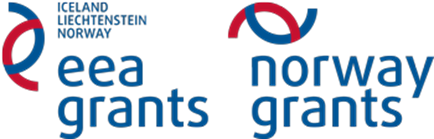 GEGRAAFIAÜlesanne 4Eesmärk: kirjeldada veekogu  kaardi järgi.Lõiming õppeainetega: bioloogi, keemia, geograafia, füüsika.Töövahendid: joonlaud, taimemääraja, kahv, selgrootute loomade määraja, lindude määraja, fotoaparaat/nutitelefon.  Kirjeldage antud veekogu kaardi 7järgi.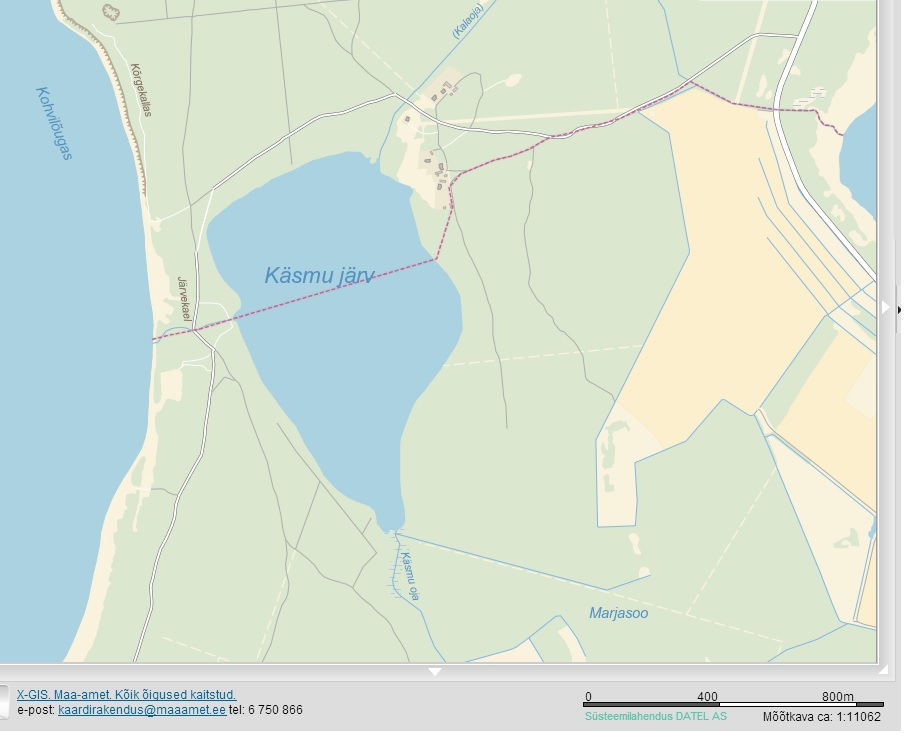 Nimetus, asukoht, suurus.Kas tegemist on läbivoolujärvs, umbjärve või lähtejärvega. Missugused jõed suubuvad ning missugused voolavad  sellest järvest välja?Kirjeldage:Veekogu vee omadusi. Kaldataimi (tehke pilt).Veetaimi (tehke pilt).Loomi, mida olete märganud järve läheduses või mida olete välja püüdnud veekogust (tehke pilt).